Katherine MitchellINTERNSHIP RESUMEEDUCATION & RELEVANT COURSES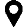 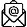 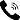 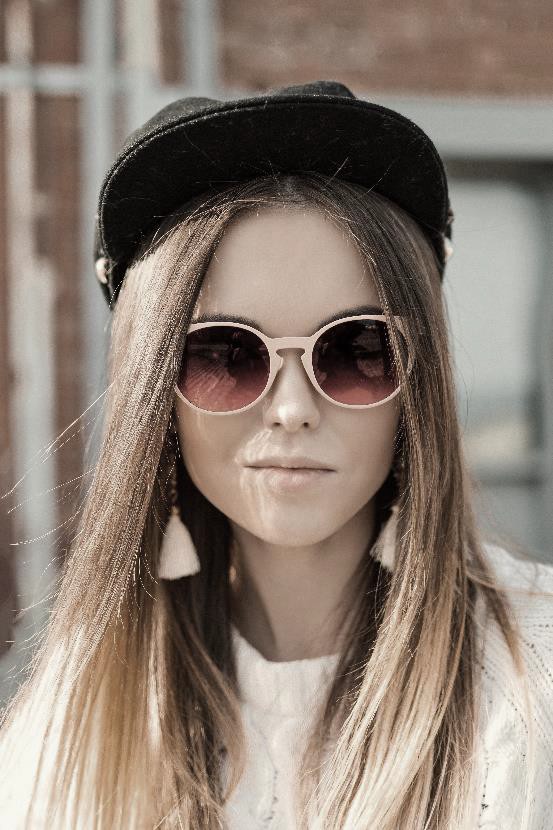 COTACT INFORMATION123 Your Address City, State, Zip Code (xxx)-xxx-xxxx your@email.comOBJECTIVEPerformance-driven individual, technologically savvy and self-taught in the field of Marketing and Analytics.Searching for a Marketing Coordinator or Managerial role where I can use my business and management education to effectively execute marketing campaigns and operations.SKILLSInterpersonal skillsAnalytical and problem-solving abilitiesOrganizational abilitiesGoogle Analytics (Certified)Loren IpsumLoren IpsumLoren IpsumUniversity of California, Research Experience for Undergraduates Intern, Jan 20XX – Mar 20XXContent CreationContent Marketing StrategyEmail MarketingSocial Media MarketingSEO – IntermediateSEO - AdvancedEXPERIENCEUniversity of California, Research Experience for Undergraduates Intern, Jan 20XX-Jul 20XXAttended lab groups meetings, developed presentations, conducted successful research projects and recorded results within a thesis paper. Organized and maintained lab instruments, equipment and reagents.Vanguards Limited, Junior Manager, Apr 20XX-Jun 20XX Identified and qualified prospective clients through research and marketing strategies such as social media listening and optimization, SEO, and other advertising models. Contributed to the development of an automated weekly payroll system.HONORS & ACTIVITIESInfluencer Marketing Awards, 20XX Global Marketing Day Awards, 20XX